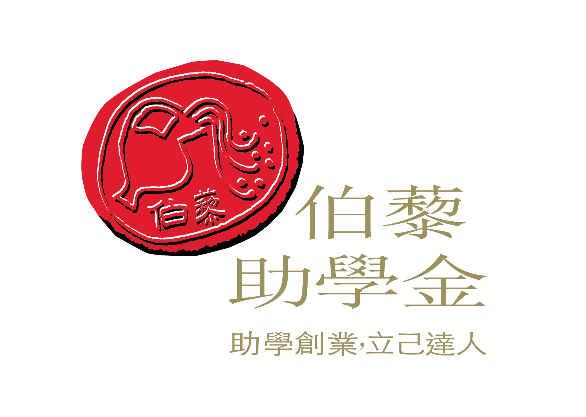 2021年（伯藜支教）结项手册江苏陶欣伯助学基金会二零二一年八月丨支教总结报告支教总结报告内容、格式要求支教内容要求建议内容包含：项目基本信息（项目名称、项目目标、项目周期、项目受益人群、项目团队等项目信息）、项目实施情况（可涵盖当地教育环境、教学情况与团队情况）、项目实施面临的问题、经验总结与反思、物料包（包括爆炸盒子以及爱眼手册等）使用情况/效果和学生反馈、服务对象（可涉及当地学校、教育局、村委会、学生、学生家长等）的感受与评价、媒体传播及影响、改变的故事（服务对象的改变、团队成员的改变））、其他（课表、团队成员小结、项目特色、图片、视频类材料等）等。图片和视频类材料的数量统计列入总结报告中，如图片100张，视频2段共5分钟，但具体内容计入产出材料内，不在总结报告中展开。支教总结报告格式要求标题要求1. 字体：黑体2. 大小：四号（一级标题）、小四（二级标题、三级标题）3. 颜色：黑色4. 行距：1.5倍5. 首行缩进：2字符  内容要求1. 字体：宋体2. 大小：小四3. 颜色：黑色4. 行距：1.5倍5. 首行缩进：2字符  XXXX伯藜支教团总结报告一、项目基本信息二、项目实施情况三、项目实施面临的问题四、经验总结与反思五、物料包使用情况/效果和学生反馈六、服务对象的感受与评价七、媒体传播及社会影响八、改变的故事九、其他丨媒体报道丨产出材料丨获奖统计我们希望通过支教这种活动形式全方位提升陶学子的能力，通过支教的契机让山里的孩子们可以看到外面的世界，给他们一片看得到的天空。——伯藜支教使命项目名称项目地点项目周期项目负责人项目成员学校名称媒体报道链接国家级媒体人民网（2019年6月3日）：http://m.people.cn/n4/2019/0603/c120-12781612.html（示例，可删除）省级媒体市级媒体县区级媒体校级媒体社团媒体其他媒体支教照片/视频支教照片/视频将图片、视频类资料（教学课件、支教团生活/日记、服务对象的评价、项目照片<单张1M以上>、视频资料等）保存到一个文件夹中，文件夹以 “XXXX支教团”产出材料 的格式命名，文件夹中可以包括 “XXXX支教团”日记、“XXXX支教团”视频 等材料。以网盘链接“有提取码”的形式分享，设置有效期“永久有效”。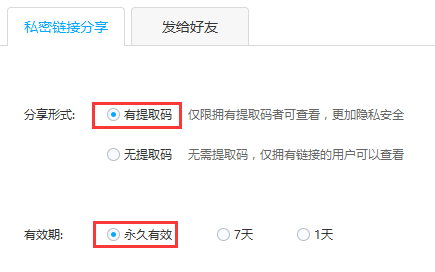 将图片、视频类资料（教学课件、支教团生活/日记、服务对象的评价、项目照片<单张1M以上>、视频资料等）保存到一个文件夹中，文件夹以 “XXXX支教团”产出材料 的格式命名，文件夹中可以包括 “XXXX支教团”日记、“XXXX支教团”视频 等材料。以网盘链接“有提取码”的形式分享，设置有效期“永久有效”。网盘分享链接提取码二维码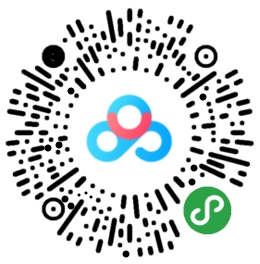 （如有可提供）获奖统计获奖统计获奖统计获奖统计获奖统计获奖统计获奖统计获奖级别获奖人/团体/其他获奖名称颁奖单位评奖进度证书（选填）相关链接（选填）国家级/省级/校级XXX大学伯藜支教团/XXX已取得证书/已获奖公示/评选中插入证书扫描件获奖公示链接